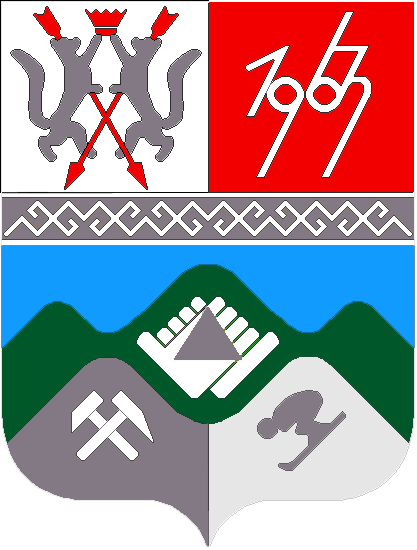 КЕМЕРОВСКАЯ ОБЛАСТЬТАШТАГОЛЬСКИЙ МУНИЦИПАЛЬНЫЙ РАЙОНАДМИНИТРАЦИЯ ТАШТАГОЛЬСКОГО МУНИЦИПАЛЬНОГО РАЙОНАПОСТАНОВЛЕНИЕот «19» июня 2019 г. №740-пО внесении изменений в постановление администрации Таштагольского муниципального района от 18.03.2011 г. № 193-п «Об антинаркотической комиссии Таштагольского муниципального района»1. В связи с реорганизацией структур и изменением персонального состава антинаркотической комиссии Таштагольского муниципального района, утвержденный постановлением администрации Таштагольского муниципального района от 18.03.2011 г. № 193-п «Об антинаркотической комиссии Таштагольского муниципального района» и изложить его в следующей редакции (Приложение № 1).2. Контроль за выполнением постановления возложить на и.о. заместителя Главы Таштагольского муниципального района А.В. Гришукова3. Настоящее постановление вступает в силу со дня подписания.Глава Таштагольскогомуниципального района                                                            В.Н. МакутаПРИЛОЖЕНИЕ № 1к постановлению администрации«Таштагольского муниципального района»от  «__»  апреля 2019 г. №  СоставАнтинаркотической комиссии Таштагольского муниципального районаПредседатель комиссии:Председатель комиссии:МакутаВладимир НиколаевичГлава Таштагольского муниципального района;Заместители председателя комиссии:Заместители председателя комиссии:ГришуковАлексей Владимировичи.о. заместителя Главы Таштагольского муниципального района;ШумскийРуслан  ВладимировичНачальник ОМВД России по Таштагольскому району;Члены комиссии:Члены комиссии:Орлов Андрей ГеннадьевичПервый заместитель Главы Таштагольского муниципального района;Азаренок Андрей ГеннадьевичПредседатель совета народных депутатов Таштагольского муниципального района;БолговАлександр ЛеонидовичНачальник отделения в городе Таштаголе и Таштагольском районе УФСБ России по Кемеровской области;ЛаринаЛюдмила ВасильевнаЗаместитель Главы Таштагольского муниципального района;Отец ИоаннБлагочинный Таштагольского округа, настоятель храма святого великомученика Георгия Победоносца;СелемзяновРоман МансуровичНачальник отдела уголовного розыска ОМВД по Таштагольскому району;Матовых Ирина ВикторовнаГлавный врач ГБУЗ «Таштагольская РБ»;Голованов Иван Михайловичи.о. начальника МКУ «Управление по физической культуре и спорту администрации Таштагольского муниципального района»;Согрина Надежда ГеоргиевнаНачальник МКУ «Управление культуры администрации Таштагольского муниципального района»;Грешилова Елена НиколаевнаНачальник МКУ «Управление образования администрации Таштагольского муниципального района»;Долгова Марина ГеннадьевнаВрач нарколог ГБУЗ «Таштагольская ЦРБ»;Упадышева Татьяна ВалерьевнаВрач-эпидемиолог клинико-диагностического кабинета ГБУЗ «Таштагольская районная больница». КаратеевВладимир НиколаевичНачальник отдела по делам ГО и ЧС администрации Таштагольского городского поселения (ответственный секретарь комиссии).